THE PIRATES ARE COMING!The Pirate Boat Challenge is a 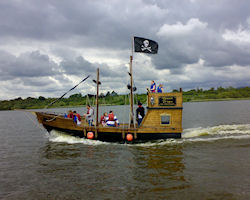 team fundraising event in aid ofLough Neagh Rescue.Teams will compete by racing Pirate boats against each other along the Six Mile Water River to become the champion of champions! Teams will also have the opportunity to compete in a ‘Knockout’ Challenge.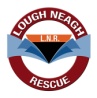 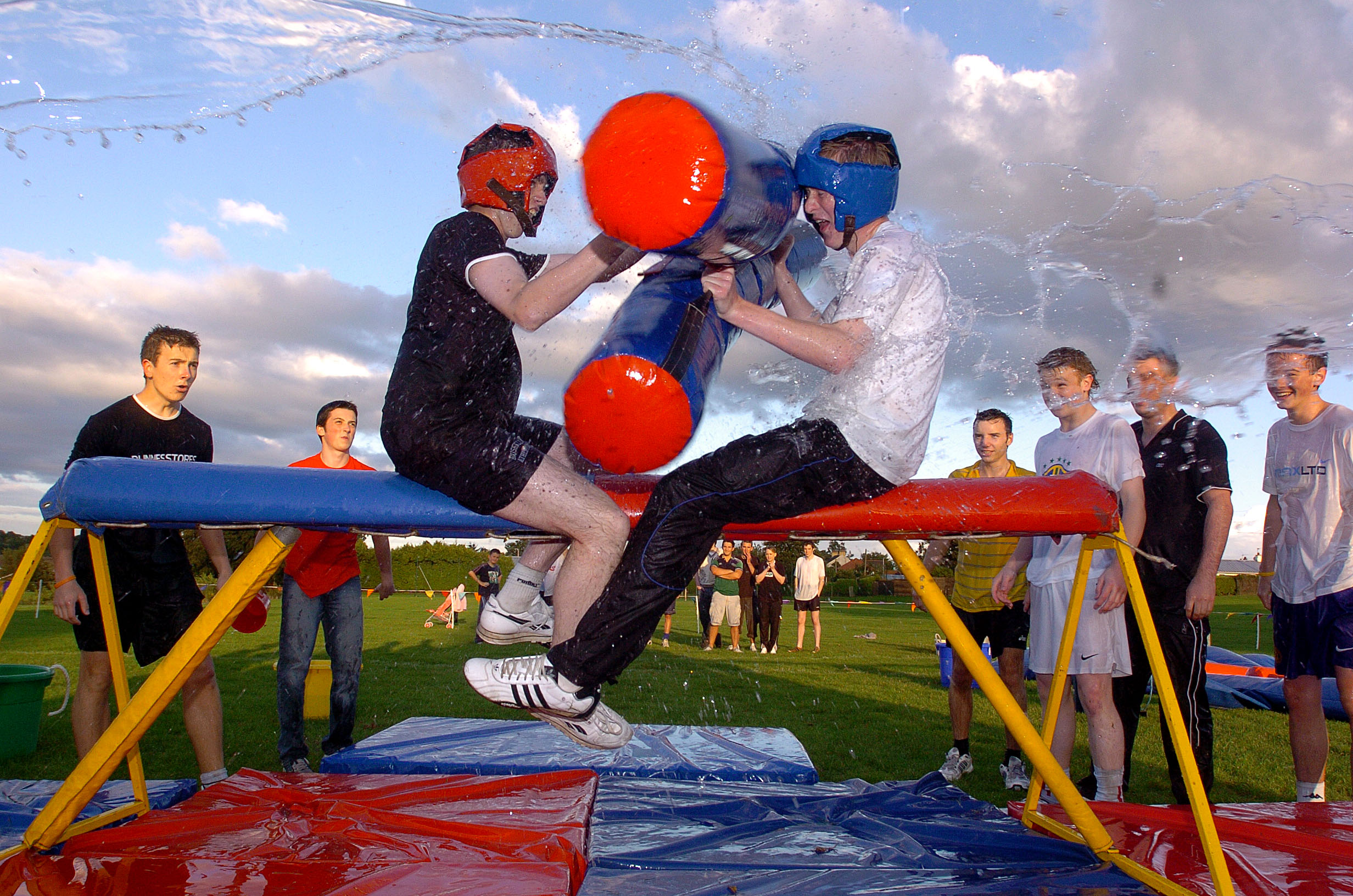 How To Take Part?To help raise funds locally, we are recruiting a minimum of 10 teams made up of 8 people per team. Entry fee is £50.00 per team member.  £100 deposit secures your team your place. All insurance, medical personnel and safety equipment is provided.  Bring warm and practical clothing on the day, although we do encourage participants to dress as Pirates.TO BE PART OF THIS EXCITING EVENT, SIMPLY FILL IN THE ENTRY FORM ENCLOSED AND RETURN IT TO LOUGH NEAGH RESCUE. 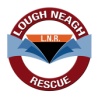 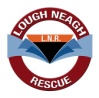 FUNDRAISING FUNDRAISING MADE EASY!How you raise your sponsor money is up to you but here are a few ideas:SPONSOR SHEETSLough Neagh Rescue will supply sponsor sheets on request. This way you can offer your friends and neighbours the opportunity to make a donation and show their commitment to a worthy cause.SPECIAL EVENTSIf you have a good idea for raising funds Lough Neagh Rescue can help you promote it for the best results.  Perhaps your club or work colleagues will join in and make a team effort.  So start thinking a bit and make your contribution a real bonanza for the Lifeboats!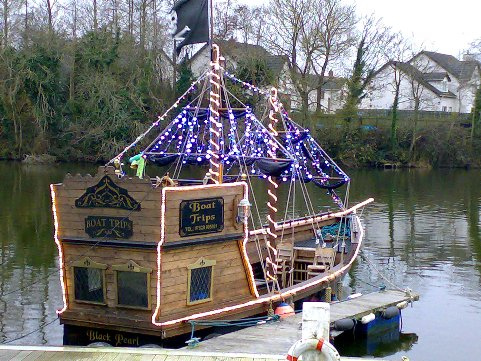 TEAM  Your boss may be interested in this event.  Training and development managers for example are always looking at new ways of building team spirit and good morale inthe workplace.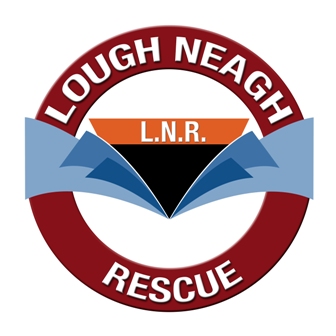 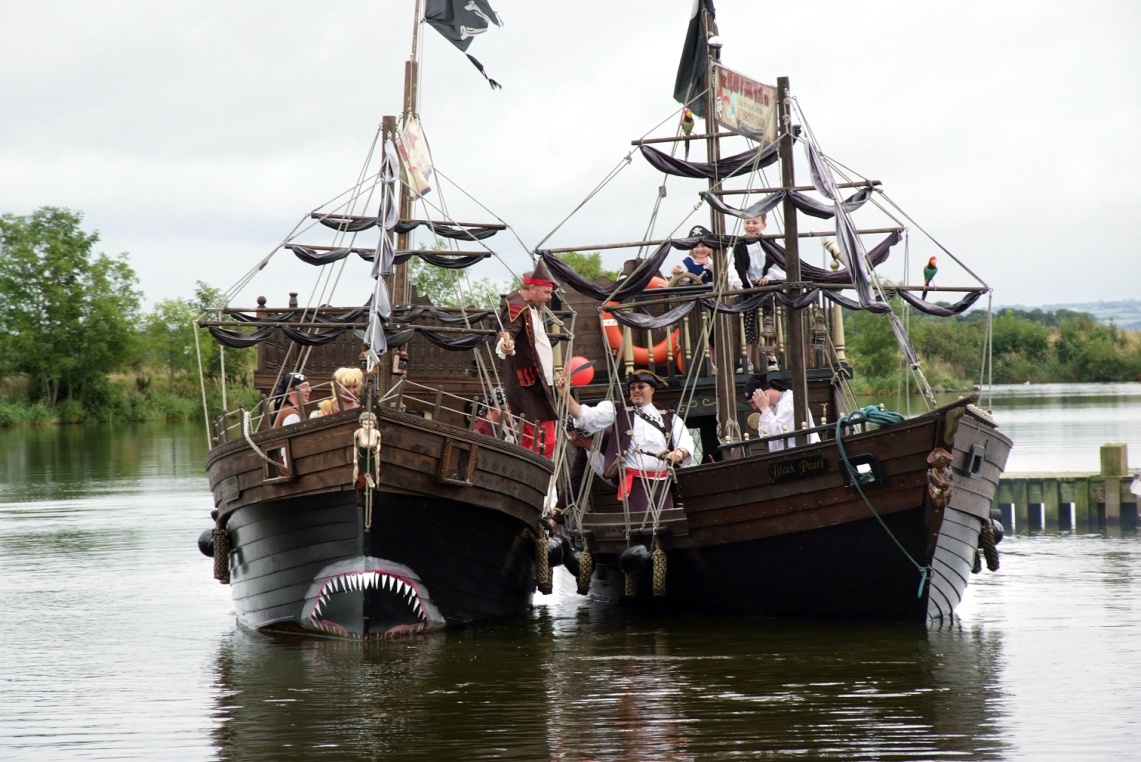 Join the Lough Neagh Rescue Team Building Experience, AntrimSATURDAY 12TH JUNE 2010: 12 Noon – 5pmDon’t miss the ‘Knock-Out’ Challenge where the true Pirates will be revealed!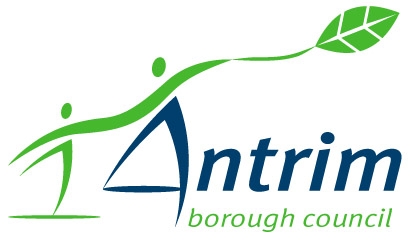 